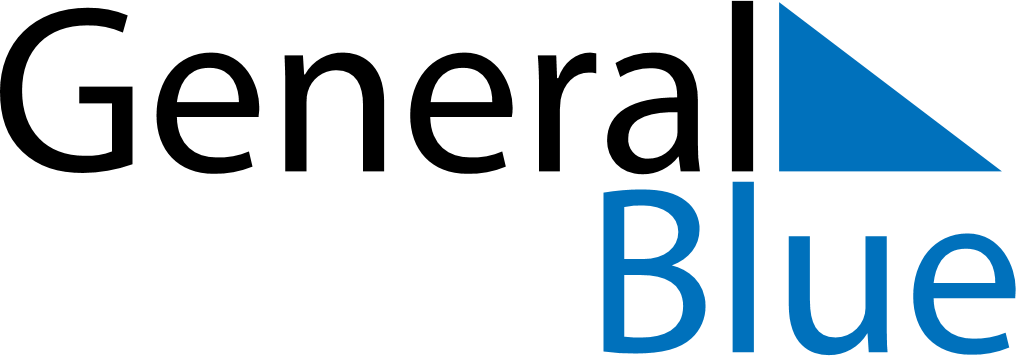 May 2022May 2022May 2022SpainSpainMondayTuesdayWednesdayThursdayFridaySaturdaySunday1Labour Day
Mother’s Day2345678Labour Day (substitute day)910111213141516171819202122232425262728293031